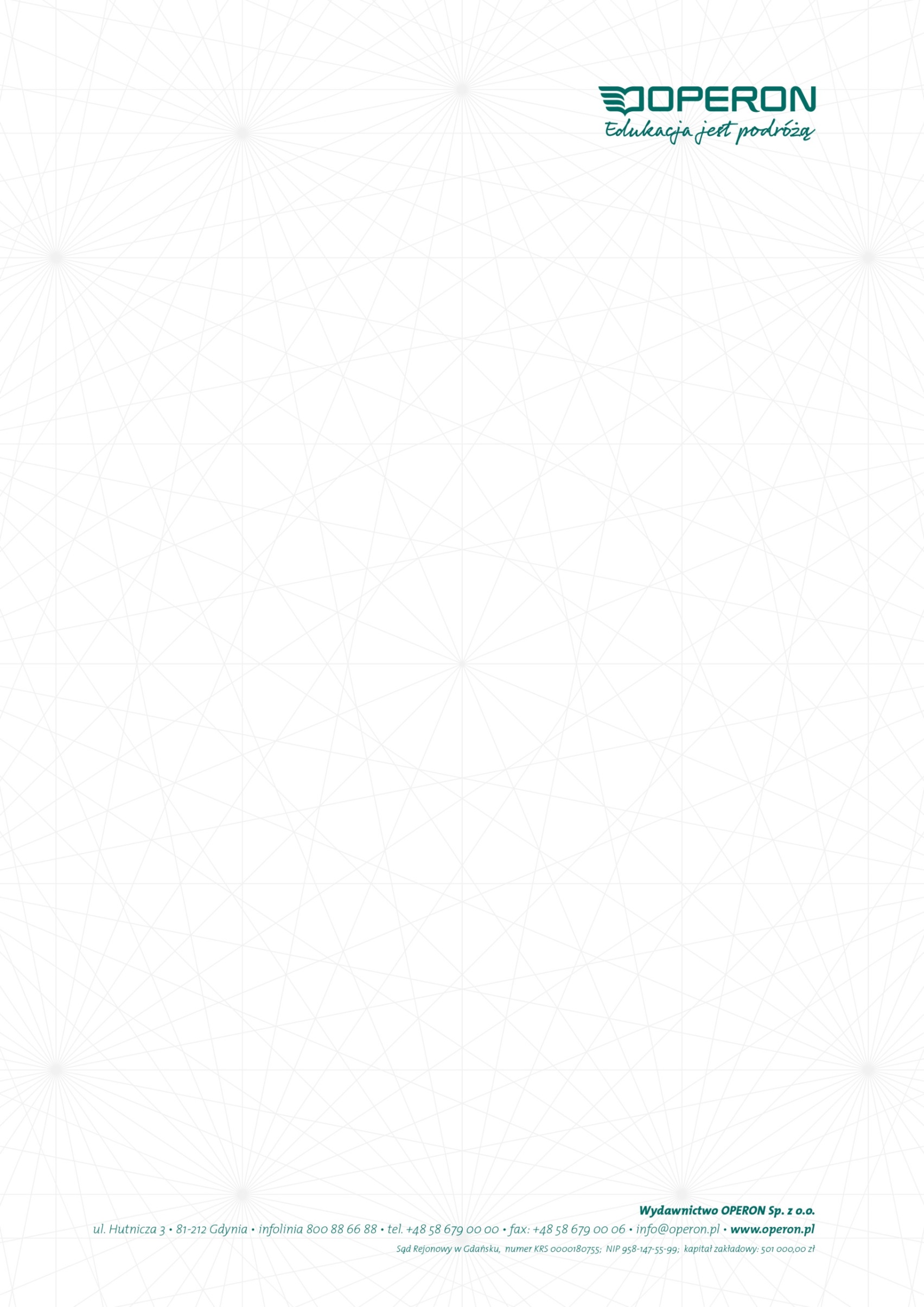 ETYKAProgram nauczania dla szkół ponadpodstawowych (liceum i technikum)Autor: Paweł KołodzińskiGdynia 2019Spis treści1. Wstęp	32. Szczegółowe cele kształcenia i wychowania	53. Treści nauczania – odniesienia do podstawy programowej	64. Sposoby osiągania celów kształcenia i wychowania	335. Opis założonych osiągnięć ucznia	376. Propozycje kryteriów oceny i metod sprawdzania osiągnięć ucznia	387. Bibliografia	401. WstępProgram nauczania etyki dla szkół ponadpodstawowych został oparty na podstawie programowej nauczania etyki (Rozporządzenie Ministra Edukacji Narodowej z dnia 30 stycznia 2018 r.,
z uwzględnieniem szczególnych potrzeb edukacyjnych uczniów współczesnej szkoły średniej). Struktura i zawartość treściowa programu bierze pod uwagę nietypowy status nauczania etyki
w polskiej szkole. Uczniowie mogą wybierać między zajęciami z religii lub etyki, ale uczestnictwo
w żadnym z tych przedmiotów nie jest obowiązkowe. W związku z tym nie można oczekiwać ciągłości edukacji etycznej w kolejnych latach. Właśnie z tego powodu program nie wymaga w żadnej z jego części całkowitego oparcia na wiedzy i umiejętnościach zdobytych w trakcie realizacji poprzednich części. Autor programu dostrzega konieczność dostosowywania narzędzi nauczania przedmiotu do sytuacji szkoły oraz potrzeb konkretnej grupy uczniów i zakłada w tej kwestii inicjatywę nauczyciela etyki.Autor programu interpretuje etykę jako naukę o związkach człowieka z dobrem i złem. Wybór treści programowych oraz rozwiązań metodycznych wynika z następujących założeń:1. Edukacja humanistyczna młodzieży wymaga wsparcia ze strony etyki i antropologii filozoficznej.2. Kształcenie do życia w nowoczesnym społeczeństwie demokratycznym wymaga uwzględnienia etycznych korzeni demokracji. Wolność jednostki pozbawionej moralnej dojrzałości zamienia się
w niszczącą samowolę.3. Prowadzenie w szkole edukacji etycznej ułatwia kształtowanie u uczniów samodzielności myślenia
i krytycyzmu poznawczego oraz umiejętności dyskusji.4. W szkole średniej wychowanie młodzieży jest jednym z podstawowych celów edukacyjnych. Na tym etapie kształtowania się osobowości koniecznym elementem rozwoju moralnego jest znajomość problematyki etycznej oraz rozwijanie wrażliwości i umiejętności umożliwiających zajęcie samodzielnej i dojrzałej postawy wobec dobra i zła. Autor opiera się na przekonaniu, że większość uczniów ma intuicję moralną i może uzyskać zdolność samodzielnego rozpoznawania świata wartości
i dokonywania sądów wartościujących.5. Edukacja etyczna jest szczególnie ważna w dobie kryzysu moralnego, który staje się powoli oczywistością, a szczególnie zagraża młodzieży wkraczającej w samodzielne życie.6. Koncepcja programu jest oparta na powiązaniu edukacji etycznej z osobistym doświadczeniem uczniów oraz na rezygnacji z nauczania historii etyki. Wybrane elementy jej dorobku są tylko narzędziami do budowania osobistej kompetencji etycznej ucznia.Edukacja etyczna nie może zastąpić ciepła domu rodzinnego, ale może być pomocna w poszukiwaniu przez człowieka jego duchowych korzeni i drogowskazów życia.Naczelnym założeniem niniejszego programu jest udzielenie pomocy w wyrażaniu i analizowaniu tego, co każdego z nas spotyka na co dzień, a nie gromadzenie zbyt trudnej i oderwanej od praktycznych potrzeb wiedzy. Należy pamiętać, że w etyce, w przeciwieństwie do nauk przyrodniczych, nie istnieje kanon wiedzy utrwalonej i bezdyskusyjnej. Dlatego powinnością zarówno autora publikacji, jak i nauczycieli uczących przedmiotu, jest jasne zakomunikowanie uczniom, że program nie pretenduje do roli całościowego kursu etyki. Stanowi on autorską próbę wykorzystania dorobku kultury dla ożywienia wrażliwości i wywołania refleksji uczniów.Program jest podzielony na trzy części.Część pierwsza stanowi wprowadzenie do etyki. Umożliwia uczestnikowi zajęć przejście z poziomu preetycznego doświadczenia potocznego na poziom postrzegania wartości, norm i sądów
z perspektywy etyki oraz ludzi jako podmiotów działania moralnego.Część druga przedstawia wybrane tezy i koncepcje etyczne oraz wykorzystuje je dla prześwietlenia osobistego i społecznego życia ludzi. Codzienne postrzeganie dobra i zła staje się o wiele bogatsze, gdy jest wsparte znajomością dorobku mistrzów przeszłości.Część trzecia stanowi wykorzystanie wiedzy i umiejętności zdobytych podczas realizacji części pierwszej i drugiej. Dotyczy ona osobistej i społecznej egzystencji podmiotu moralnego, przygotowuje uczniów do samodzielnego myślenia etycznego w sytuacjach, z jakimi mogą się spotkać w życiu.Program może odgrywać rolę pomocniczą w zdawaniu egzaminu maturalnego z przedmiotów humanistycznych – przede wszystkim języka polskiego, historii i wiedzy o społeczeństwie. Proponowane ćwiczenia służą realizacji wybranych standardów egzaminacyjnych z języka polskiego, ze szczególnym uwzględnieniem interpretacji tekstów kultury, zwłaszcza w kontekstach filozoficznych. Etyka, jako część filozofii, stanowi istotną pomoc w rozumieniu człowieka w jego psychicznych i kulturowych uwarunkowaniach. Edukacja etyczna wspomaga na przykład przygotowanie do opanowania standardów egzaminacyjnych z języka polskiego, takich jak I/17 (wartość sama w sobie i wartość użytkowa języka), I/31 (wartości kulturowe), II/13 (rozpoznawanie perswazji i manipulacji, środków etycznych od nieetycznych), II/17–II/24 (praca z tekstem publicystycznym, popularnonaukowym i filozoficznym), II/44, 45 (dostrzeganie wartości etycznych utworu i wartości uniwersalnych), R II/5 (dostrzeganie związków utworu z filozofią epoki), III/11 (napisanie dłuższego tekstu). Egzamin maturalny stanowi zwieńczenie procesu edukacyjnego
i przepustkę do samodzielnego życia. Edukacja etyczna jest ważnym elementem rozwoju tej samodzielności. 2. Szczegółowe cele kształcenia i wychowania Cele kształceniaUczeń:– posiada i rozwija umiejętność rozumienia ludzkiego postępowania;– poznaje terminologię z zakresu etyki normatywnej, psychologii i socjologii moralności;– rozpoznaje związki między moralnością, etyką i prawem;– stosuje uzasadnianie etyczne oraz rozumie religijne i świeckie korzenie moralności; – kształtuje sprawność w dostrzeganiu natury i hierarchii wartości;– odkrywa oraz interpretuje doświadczenia źródłowe dotyczące aksjologii i etyki w ogóle;– wdraża sprawność w samopoznaniu;– wymienia i charakteryzuje klasyczne stanowiska i szkoły etyczne (sokratyzm, eudajmonizm, cynizm, hedonizm, stoicyzm, sceptycyzm, epikureizm, etykę chrześcijańską, naturalizm, formalizm etyczny, utylitaryzm, nietzscheanizm);– stosuje tezy etyki klasycznej do analizy sytuacji z życia codziennego i dziedzictwa kultury;– wymienia i opisuje postaci głównych myślicieli związanych z etyką filozoficzną (Sokratesa, Platona, Arystotelesa, Antystenesa, Arystypa, Epikura, Marka Aureliusza, św. Augustyna, św. Tomasza, Hobbesa, Machiavellego, Kanta, Milla, Sartre`a);– kształtuje w sobie rzetelność intelektualną i umiejętność dyskusji;– wymienia i analizuje pojęcia i zwroty językowe stosowane w problematyce moralnej;– wzbogaca swoją edukację humanistyczną o filozoficzne idee kultury.Cele wychowaniaUczeń:– przyjmuje postawę krytycyzmu wobec ludzkich przekonań i działań;– jest wrażliwy na różnorodne formy zła w życiu społecznym;– dokonuje analizy i właściwej oceny własnych działań;– rozwija umiejętność współpracy i współżycia z innymi;– przejawia i umie uzasadnić postawę altruistyczną;– stara się opierać relacje z innymi ludźmi na wzajemnym szacunku, zrozumieniu i tolerancji;– jest samodzielny w wyrabianiu i wypowiadaniu własnej opinii o problemach moralnych
i wydarzeniach społecznych; – ma obiektywne poczucie własnej wartości oraz czuje potrzebę i wykazuje dążność do stałego rozwijania i doskonalenia swojej osobowości;– szanuje prawo i go przestrzega;– bierze odpowiedzialność za własne czyny;– rozumie swoje prawa i obowiązki obywatelskie.3. Treści nauczania – odniesienia do podstawy programowej(ZGODNE Z TREŚCIAMI NAUCZANIA ZAWARTYMI W PODSTAWIE PROGRAMOWEJ)Niniejszy program etyki spełnia wymogi obowiązującej podstawy programowej. W nawiasach kwadratowych podano numery tematów, w których są realizowane poszczególne treści podstawy.I. Elementy etyki ogólnejPodstawy etyki. Uczeń:– wie i wyjaśnia, czym jest etyka; [6]– charakteryzuje główne typy refleksji etycznej: etyka opisowa, etyka normatywna, etyka ogólna, etyka szczegółowa (etyka praktyczna), metaetyka; [6]– analizuje i wyjaśnia relacje między etyką, moralnością, obyczajami, prawem i religią; [6]– objaśnia pojęcia: dobro i zło, wartość, godność, prawda, wolność, odpowiedzialność, oraz rozważa rolę tych pojęć w etyce; [1, 4, 5]– wyjaśnia pojęcie normy moralnej oraz przedstawia genezę norm moralnych; [7]– zna i objaśnia klasyczną koncepcję osoby; [4]– charakteryzuje wybrane filozoficzne koncepcje człowieka oraz wyjaśnia zależności między rozstrzygnięciami antropologicznymi a etycznymi; [4,8, 9,10]– definiuje odpowiednie terminy, rekonstruuje argumenty i zajmuje określone stanowisko w sporze absolutyzmu z relatywizmem etycznym; [8, 11]– charakteryzuje główne typy refleksji etycznej i stosuje wybrane teorie etyczne do analizy szczegółowych zagadnień moralnych:– etyka aretologiczna (np. etyka Arystotelesa, współczesna etyka cnót), [8, 11.5]– etyka deontologiczna (np. etyka prawa naturalnego, etyka Immanuela Kanta), [11.1, 11.2]– etyka konsekwencjalistyczna (np. utylitaryzm). [11.3, 11.4]Analiza ludzkiego działania w aspekcie moralnym. Uczeń:– identyfikuje główne elementy struktury ludzkiego działania: podmiot (sprawca), adresat, przedmiot (wewnętrzna treść), motyw, intencja, skutki, okoliczności; [11.1]– rozpoznaje i nazywa podstawowe emocje oraz uczucia; posługuje się nazwami emocji i uczuć do charakteryzowania przeżyć własnych oraz przeżyć innych osób – rzeczywistych i fikcyjnych; [3]– zna i wyjaśnia pojęcia sprawstwa i zaniechania, opisuje i wyjaśnia zjawisko trafu moralnego; [11.3]– zna różne kryteria moralnego wartościowania i posługuje się nimi przy wyznaczaniu moralnej wartości czynów; [5]zna, objaśnia i stosuje główne kategorie deontyczne: działania nakazane, zakazane, dozwolone, chwalebne (supererogacyjne); [11]– zna, objaśnia i stosuje główne kategorie aretyczne: cnota, wada, charakter, wzór osobowy; [8,11]– charakteryzuje roztropność jako zdolność usprawniającą podmiot do podejmowania trafnych decyzji; rozwija cnotę roztropności; [8]– zna i wyjaśnia klasyczną koncepcję sumienia, kształtuje sumienie; [3]– wykorzystuje pojęcia dyskursu etycznego do analizowania przeżyć, działań i postaw bohaterów powieści, opowiadań, filmów, spektakli teatralnych, gier komputerowych. [4, 14]II. Wybrane zagadnienia etyki szczegółowej (praktycznej, stosowanej, zawodowej)1. Etyka życia osobistego (indywidualnego). Uczeń:– identyfikuje i analizuje problem sensu życia w kontekście klasycznego pytania etycznego: „jak należy żyć?”; [14.6]– identyfikuje i analizuje problem szczęścia, rozważa relację szczęścia do moralności; [14.6]– identyfikuje i analizuje moralne aspekty przyjaźni, charakteryzuje przyjaźń jako relację międzyosobową, ocenia wartość przyjaźni; [13.3]– identyfikuje i analizuje moralne aspekty miłości, charakteryzuje miłość jako relację międzyosobową, rozważa relację miłości do moralności; [13.3]– identyfikuje i analizuje moralne aspekty ludzkiej seksualności, rozpoznaje biologiczne, psychiczne, społeczne i kulturowe uwarunkowania ludzkiej seksualności, formułuje ocenę moralną różnych zachowań seksualnych; [13.3]– podaje przykłady działań, które są wyrazem troski o własne zdrowie i życie; wyjaśnia, dlaczego należy odnosić się z szacunkiem do własnego ciała; [5]– analizuje problem stosowania środków psychoaktywnych i formułuje ocenę moralną dotyczącą tego typu działań (m.in. na przykładzie skutków ich stosowania przez uczestników ruchu drogowego); [5]– identyfikuje i analizuje moralne aspekty życia rodzinnego, zna i porównuje różne historyczne i kulturowe modele rodziny, wyjaśnia znaczenie relacji rodzinnych w kontekście rozwoju moralnego człowieka, ocenia wartość rodziny; [13.3]– wyjaśnia, dlaczego człowiekowi należy okazywać szacunek; kształtuje postawę szacunku wobec każdego człowieka; [4]– wyjaśnia, na czym polega autonomia człowieka, podaje przykłady postaw autonomicznych
i nieautonomicznych; [13.1]– analizuje fenomen śmierci, rozpoznaje biologiczne, psychiczne, społeczno-kulturowe aspekty śmierci i umierania. [14.5]Bioetyka. Uczeń identyfikuje i rozważa problemy moralne związane z:– początkiem ludzkiego życia (np. sztuczne zapłodnienie, aborcja); [14.1]– trwaniem i rozwojem ludzkiego życia (np. transplantacje, inżynieria genetyczna – klonowanie); [14.1]– końcem ludzkiego życia (np. uporczywa terapia, opieka paliatywna, eutanazja, samobójstwo). [14.1]Etyka społeczna i polityczna. Uczeń:– charakteryzuje relację: polityka – moralność; [12.2]– rozważa zagadnienie relacji: jednostka – społeczeństwo w kontekście sporu między indywidualizmem a kolektywizmem; [12.2]– rozważa zagadnienie naczelnych wartości w życiu społecznym w kontekście sporu między liberalizmem kulturowym a konserwatyzmem; [12.7]– rozważa relację między prawem a moralnością w kontekście sporu między teorią prawa naturalnego a pozytywizmem prawniczym; [6,7, 12.4]  – wyjaśnia pojęcie dobra wspólnego oraz podaje jego przykłady; angażuje się w realizacje dobra wspólnego; [12.7]– wyjaśnia znaczenie zasady solidaryzmu i kształtuje postawę solidarności; [12.7]– wyjaśnia pojęcie sprawiedliwości; kształtuje cnotę sprawiedliwości; [4, 12.3]– zna i analizuje pojęcie tolerancji, rozważa zagadnienie granic tolerancji, kształtuje postawę otwartości i tolerancji; [13.2]– wyjaśnia pojęcie praw człowieka, analizuje wybrane artykuły Powszechnej Deklaracji Praw Człowieka, wskazuje przykłady łamania praw człowieka oraz rozważa różne sposoby ich ochrony; [13.1,13.2]– identyfikuje źródła totalitaryzmu i rozważa jego moralne aspekty; [12.9]– rozważa zalety i ograniczenia demokracji; [13.1]– rozważa znaczenie prawdy w życiu społecznym i politycznym; kształtuje postawę uczciwości; [12.5]– rozpoznaje różne przejawy kłamstwa, zna społeczne skutki kłamstwa i dokonuje moralnej oceny kłamstwa; [12.5]– identyfikuje i analizuje problemy moralne dotyczące kwestii wolności słowa i jej granic; [12.6] – analizuje problem relacji między sztuką a moralnością, rozważa zagadnienie wolności artystycznej
i jej granic; [12.6]– rozważa kwestię różnorodności kulturowej Europy i świata, wartościowania kultur i dialogu międzykulturowego, identyfikuje i analizuje problemy moralne dotyczące kwestii imigrantów
i uchodźców; [13.2]– rozważa moralne aspekty wojny i pokoju, przedstawia koncepcję wojny sprawiedliwej, rekonstruuje stanowisko pacyfizmu, rozważa zjawisko terroryzmu i formułuje jego ocenę moralną; [2, 4, 12.9, 12.10, 14.9]– wyjaśnia pojęcie kary kryminalnej, zna główne koncepcje kary kryminalnej, rozważa kwestię uzasadnienia stosowania kary kryminalnej; rozważa argumenty za i przeciw karze śmierci, formułuje ocenę moralną kary śmierci. [14.1]Etyka a nauka i technika. Uczeń:– podaje przykłady właściwego i niewłaściwego wykorzystywania nowych technologii,
w szczególności technologii informatycznych; [14.2]– jest świadomy, że postęp cywilizacyjny dokonuje się dzięki wiedzy; [14.2]– wyjaśnia, dlaczego wiedza jest dobrem (wartością); [14.2]– identyfikuje i analizuje wybrane problemy moralne związane z postępem naukowo-technicznym (np. problem ochrony prywatności, ochrony praw autorskich, cyberprzemocy, rozwój sztucznej inteligencji, transhumanizm). [14.2] Etyka środowiskowa. Uczeń:– określa, czym jest bioróżnorodność, uzasadnia potrzebę ochrony bioróżnorodności; [13.1]– rozważa zagadnienie moralnego statusu zwierząt; [13.1]– formułuje argumenty na rzecz ochrony przyrody, angażuje się w działania na rzecz ochrony środowiska. [13.1]Etyki zawodowe. Uczeń: [6], [14.4]– wyjaśnia związek między uczeniem się a wykonywaną pracą; wyjaśnia znaczenie pracy zarobkowej; [6], [14.4]– zna główne zasady etyk zawodowych i stosuje je do analizy szczegółowych zagadnień z zakresu wybranych etyk zawodowych (np. etyki dziennikarskiej, etyki lekarskiej, etyki menedżerskiej, etyki nauczycielskiej, etyki pracownika PR, etyki prawniczej); [6], [14.4]– w analizie wybranych zagadnień z zakresu etyk zawodowych wykorzystuje zapisy stosownych kodeksów etycznych; [6], [14.4]– rozważa zalety i wady kodeksów etycznych; [6], [14.4]– tworzy kodeks etyczny klasy (szkoły); [6], [14.4]– objaśnia, czym jest społeczna odpowiedzialność biznesu. [6], [14.4]I. WPROWADZENIE DO ETYKI1. Doświadczenie złaTreści nauczania:– przykłady zła i ich omówienie,– rozróżnienie subiektywizującego i obiektywizującego opisu zła,– określenie zła ontycznego i zła moralnego,– hierarchia przeżywanego zła,– doświadczanie zła i jego wpływ na człowieka,– rozróżnienie czynów złych moralnie i negatywnych cech osób dokonujących tych czynów,– różnica między rozumieniem a ocenianiem człowieka.Osiągnięcia uczniaWiadomościUczeń:– rozróżnia subiektywizujący i obiektywizujący opis zła;– wskazuje różnice między subiektywizmem a obiektywizmem etycznym (moralnym);– definiuje zło ontyczne i zło moralne;– opisuje przeżycie zła w jego hierarchii;– ukazuje dwa warunki złego czynu, jakimi są powód i brak hamulców.UmiejętnościUczeń:– ukazuje zróżnicowanie zła obecnego w sytuacjach życiowych i przedstawia swoje poglądy na temat tego, co jest złe;– odróżnia ocenę czynu od oceny osoby;– dokonuje analizy zła czynu i złego człowieka;– rozróżnia ocenianie i rozumienie człowieka.2. Spojrzenie na rozwój moralności: od moralności Kalego do trybunału w NorymberdzeTreści nauczania:– myślenie premoralne na przykładzie Kalego,– analiza przewagi postaw egoistycznych u ludzi współczesnych,– moralność intersubiektywna (umowa czy wspólne odkrycie prawdy o dobru?),– wspólnota doświadczenia zła – doświadczenie moralne,– trybunał norymberski a moralność rasy panów,– zło moralne ludobójstwa.Osiągnięcia uczniaWiadomościUczeń:– rozumie, na czym polega myślenie premoralne;– wskazuje egoizm myślenia premoralnego;– określa konflikt emocjonalny;– wskazuje możliwość zgodnego postrzegania wartości najwyższych na przykładzie decyzji
o powołaniu trybunału norymberskiego;– analizuje ludobójstwo jako jednoznacznie złe moralnie.UmiejętnościUczeń:– znajduje i wymienia przykłady wspólnego doświadczenia moralnego – doświadczenia zła;– intuicyjnie określa przykłady wartości oraz ich zróżnicowanie co do stopnia ważności;– wskazuje ważność intersubiektywnej zgody moralnej;– odnajduje wspólne z innymi ludźmi intuicyjne odczuwanie ważnych wartości poprzez dostrzeganie zagrażającego im zła.3. Przeżycia wewnętrzne a moralnośćTreści nauczania:– przykłady przeżyć moralnych (strachu, winy, odwagi, dumy moralnej),– strach – przeżycie, struktura, konsekwencje,– definiowanie odwagi,– konflikty emocjonalne jako źródło informacji o preferowanych wartościach,– przeżycie wstydu (w tym wstydu moralnego) i jego źródło,– struktura i funkcjonowanie sumienia,– sumienie przed- i pouczynkowe,– zaburzenia działania sumienia,– problem słuszności i błędu sumienia,– przeżycie odpowiedzialności – przed kimś i za coś,– struktura wewnętrznego życia moralnego i jego znaczenie dla jakości egzystencji człowieka,– poczucie własnej wartości a moralność jednostki.Osiągnięcia uczniaWiadomościUczeń:– określa i klasyfikuje przeżycia moralne (strach, wina, odpowiedzialność, duma moralna);– definiuje odwagę i wskazuje jej przykłady;– wskazuje, że konflikty emocjonalne odsłaniają preferencję wartości;– opisuje przeżycie wstydu z wyróżnieniem wstydu moralnego;– wskazuje związki wstydu moralnego z warunkowaniem społecznym;– ukazuje strukturę sumienia jako systemu wartości i aplikacji.UmiejętnościUczeń:– dokonuje analizy strachu – przeżycia, źródeł i konsekwencji;– ukazuje przeżycia i zachowania w sytuacjach wzbudzających strach jako sprawdzian wartości rzeczywiście wyznawanych, a nie tylko deklarowanych;– dokonuje analizy motywacji ludzi pod kątem konfliktów emocjonalnych;– analizuje funkcjonowanie sumienia;– dokonuje analizy zaburzeń sumienia;– wskazuje związki poczucia własnej wartości z przeżyciami moralnymi.4. Doświadczanie wartości i ich naturaTreści nauczania:– poglądy Maxa Schelera na temat wartości,– wartość przyjemności zmysłowej,– doświadczenie wyboru i hierarchizowanie wartości,– zróżnicowanie świata wartości,– typy doświadczenia wartości,– istnienie jako problem filozoficzny,– poglądy na sposób istnienia wartości oraz na ich hierarchię, określenie aksjologii,– wartości autoteliczne i instrumentalne,– wartość i godność osoby,– zaburzenia postrzegania wartości,– antywartości,– wcielanie w życie wartości,– hierarchia celów jako sposób wcielania w życie różnorodnych wartości,– związek dobra moralnego z wartościami.Osiągnięcia uczniaWiadomościUczeń:– opisuje różne typy wartości dostępne w doświadczeniu;– omawia różne typy doświadczania wartości;– opisuje filozoficzny problem oraz różne sposoby istnienia bytów;– opisuje subiektywistyczny i obiektywistyczny pogląd na status ontyczny wartości;– definiuje aksjologię.UmiejętnościUczeń:– analizuje doświadczenie motywacji (bogactwa i hierarchii obiektów pociągu i odrzucenia);– dokonuje hierarchizacji tego, co pożądane;– dokonuje wyborów spośród wartości, ocenia ich względną wysokość;– rozpoznaje wysokość wartości według koncepcji M. Schelera;– wypowiada argumenty za godnością osoby;– dokonuje analizy sposobu istnienia wartości i antywartości;– rozumie i opisuje zjawisko wcielania w życie wartości;– przedstawia na przykładach wcielanie w życie wartości;– rozumie i opisuje zaburzenia postrzegania wartości, w tym resentyment.5. OdpowiedzialnośćTreści nauczania:– rodzaje odpowiedzialności,– odpowiedzialność jako przymus i jako wezwanie,– odpowiedź na wartość,– warunki konieczne możliwości ponoszenia odpowiedzialności,– obiektywność wartości jako warunek ontyczny odpowiedzialności,– pole odpowiedzialności a życie codzienne,– cnota jako sprawność moralna,– samoświadomość,– rozwój moralny,– fazy rozwoju moralnego według Lawrence’a Kohlberga,– wychowanie i samowychowanie jako kształtowanie odpowiedzialnej postawy,– własne zdrowie i życie jako obszar ponoszenia odpowiedzialności,– wpływ środków psychoaktywnych na możliwość kierowania sobą, – niedorozwój moralny a demoralizacja.Osiągnięcia uczniaWiadomościUczeń:– opisuje różne rodzaje odpowiedzialności;– rozróżnia odpowiedzialność jako strach przed karą i jako troskę o zagrożoną wartość;– definiuje pojęcie pola odpowiedzialności, czyli obszaru rzeczywistości, za który osoba może przyjąć odpowiedzialność;– opisuje odpowiedzialność za siebie – za swoje czyny i przekonania, za swoje życie;– wyjaśnia cnotę jako skłonność i gotowość dokonywania czynów moralnie pozytywnych;– rozumie i opisuje problem samoświadomości;– przedstawia elementy samoświadomości i podaje przykłady ich analizy;– definiuje rozwój moralny;– przedstawia fazy rozwoju moralnego według L. Kohlberga.UmiejętnościUczeń:– interpretuje pojęcie pola odpowiedzialności;– dokonuje obserwacji przeżycia odpowiedzialności;– omawia dumę moralną w wyniku podjęcia odpowiedzialności i jako powód podejmowania odpowiedzialności;– rozpoznaje warunki konieczne do ponoszenia odpowiedzialności;– podaje przykłady relacji między obiektywnością wartości a ponoszeniem odpowiedzialności;– podaje przykłady z dziedziny samowychowania moralnego;– ilustruje przykładami pojęcia niedorozwoju moralnego i demoralizacji;– podaje przykłady winy i zasługi moralnej.6. Niełatwo jest mówić o dobruTreści nauczania:– opis, ocena, norma,– moralność a etyka, etyka jako dziedzina filozofii,– etyka normatywna i opisowa,– psychologia i socjologia moralności,– prawo a etyka,– metaetyka,– prawdziwość i fałszywość sądów etycznych,– rodzaje sądów i uzasadnień etycznych,– wypowiedzi etyki a wypowiedzi matematyczne i empiryczne,– emotywizm i intuicjonizm,– obiektywizm i subiektywizm, absolutyzm i relatywizm etyczny.Osiągnięcia uczniaWiadomościUczeń:– rozróżnia opis, ocenę oraz normę;– rozróżnia terminy „etyczny” i „moralny”;– definiuje moralność, etykę, etykę normatywną i opisową, psychologię i socjologię moralności;– przedstawia związek prawa z moralnością.UmiejętnościUczeń:– analizuje wybrane przepisy prawne z etycznego punktu widzenia;– opisuje rodzaje sądów i uzasadnień etycznych, podaje przykłady ich stosowania;– tworzy wypowiedzi opisujące i oceniające;– rozumie i charakteryzuje stanowiska metaetyczne, takie jak emotywizm i intuicjonizm, obiektywizm i subiektywizm, absolutyzm i relatywizm etyczny;– odróżnia wypowiedzi etyki normatywnej od wypowiedzi empirycznych i matematycznych. 7. Normy moralne a rozwój człowiekaTreści nauczania:– przeżycie powinności moralnej,– normy obyczajowe, prawne i moralne,– struktura normy moralnej,– typy norm moralnych,– normy moralne a wartości,– wartości moralne,– uzasadnienia norm moralnych,– różnica między uzasadnianiem subiektywistycznym a obiektywistycznym,– prawo naturalne a prawo stanowione,– normy a wartości,– typy etyki,– etyka religijna a etyka świecka,– analiza Dekalogu,– kodeksy etyczne,– naturalizm i antynaturalizm w koncepcjach człowieka oraz etyczne konsekwencje tych poglądów.Osiągnięcia uczniaWiadomościUczeń:– wymienia i opisuje typy norm moralnych;– odróżnia prawo naturalne od prawa stanowionego;– wskazuje różnice między etyką religijną a etyką świecką;– analizuje normy zawarte w Dekalogu;– podaje przykłady kodeksów etycznych (etyka samorządu szkolnego, deontologia lekarska, etyka nauczycielska);– rozpoznaje naturalistyczne i antynaturalistyczne wypowiedzi etyczne.UmiejętnościUczeń:– rozpoznaje i opisuje przeżycia powinności moralnej, definiuje normę moralną;– analizuje strukturę normy moralnej;– umie konstruować normę moralną;– odnajduje normy moralne w wypowiedziach filozoficznych, literackich i potocznych;– odnajduje normy moralne jako ukryte założenia wypowiedzi;– wskazuje związki między wartościami a normami moralnymi;– uzasadnia normy moralne;– rozróżnia subiektywistyczne i obiektywistyczne uzasadnienia normy moralnej;– rozumie naturalizm i antynaturalizm w koncepcjach etycznych oraz podaje odpowiednie przykłady.II. AKTYWNE CZYTANIE DZIEDZICTWA ETYKI8. W pogoni za cnotą8.1. SokratesTreści nauczania:– zmiana etosu greckiego od bohatera do obywatela,– pitagorejski rachunek sumienia,– relatywizm moralny sofistów,– porównanie kultury moralnej czasów sofistycznych ze współczesnością,– arete jako szczególna dzielność danego człowieka,– życie i śmierć Sokratesa,– moralizm, intelektualizm etyczny, daimonion,– sokratejska troska o duszę,– osobista intuicja moralna, definiowanie pojęć moralnych,– argumenty za intelektualizmem etycznym i przeciw niemu.Osiągnięcia uczniaWiadomościUczeń:– przedstawia postać Sokratesa;– opisuje ideę doskonalenia siebie i jej pitagorejskie korzenie;– przedstawia sofistyczny relatywizm etyczny;– definiuje takie pojęcia, jak: arete (jako dzielność i jako cnotę), moralizm, daimonion, intelektualizm etyczny;– omawia sokratejską troskę o duszę we współczesnych realiach;– omawia postawę moralizmu we współczesnych realiach.UmiejętnościUczeń:– znajduje podobieństwa między czasami współczesnymi a Atenami w czasach popularności sofistów;– podaje przykłady poszukiwania definicji metodą przybliżeń;– znajduje przykłady na intuicyjne rozpoznawanie dobra;– przedstawia argumenty za intelektualizmem etycznym i przeciw niemu.8.2. PlatonTreści nauczania:– mit jaskini,– idealizm platoński,– wpływ idealizmu platońskiego na kształtowanie ideałów moralnych,– dualizm platoński w opisie człowieka,– platońska koncepcja miłości,– podstawowe cnoty według Platona,– idee matematyczne a idee moralne,– postrzeganie świata poprzez idee w życiu codziennym.Osiągnięcia uczniaWiadomościUczeń:– przedstawia postać Platona;– interpretuje mit jaskini;– rozumie i omawia dualizm platoński w opisie bytu i człowieka;– przedstawia cztery podstawowe cnoty platońskie, do których należą: umiarkowanie, odwaga, rozum
i sprawiedliwość;– omawia koncepcję miłości jako przyciągania człowieka przez to, co wyższe.UmiejętnościUczeń:– wykorzystuje sformułowania cnót platońskich do opisu życia codziennego;– odróżnia idee matematyczne od idei moralnych;– odnajduje przykłady postrzegania świata poprzez idee w życiu codziennym.8.3. ArystotelesTreści nauczania:– trzy poziomy duszy: roślinna, zwierzęca i rozumna,– hierarchia dóbr,– dobro najwyższe a cel człowieka,– zasada złotego środka,– pojęcie eudajmonii (eudajmonia, czyli szczęście jako cel życia – godzenie dobra moralnego
i osobistego powodzenia),– trzy rodzaje szczęścia: bezinteresowna kontemplacja, stosowanie zasady złotego środka, życie
w przyjaźni z innymi,– współczesne trudności ze stosowaniem zasady eudajmonii,– pojęcie sprawiedliwości.Osiągnięcia uczniaWiadomościUczeń:– przedstawia postać Arystotelesa;– przedstawia poziomy duszy według Arystotelesa;– hierarchizuje dobra;– określa dobro najwyższe i jego związek z istotą człowieka;– omawia zasadę złotego środka i stosuje ją na przykładach;– omawia pojęcie sprawiedliwości w jego zróżnicowaniu.UmiejętnościUczeń:– przedstawia na przykładach hierarchię dóbr;– podaje argumenty za zasadą złotego środka oraz przeciw niej;– analizuje pojęcie eudajmonii, czyli szczęścia życiowego polegającego na pogodzeniu dobra moralnego z osobistym powodzeniem;– argumentuje za możliwością życia według zasady eudajmonii i przeciw takiej możliwości.9. W poszukiwaniu szczęścia9.1. CynicyTreści nauczania:– Antystenes i Diogenes,– niezależność jako wartość najwyższa,– struktura uzależnień jako źródeł cierpienia,– cywilizacja konsumpcyjna jako nieskończony generator potrzeb,– różne postawy wobec konsumpcji,– cynizm jako wolność od praw i moralności,– współczesne rozumienie cynizmu,– indyferentyzm moralny.Osiągnięcia uczniaWiadomościUczeń:– wskazuje postaci Antystenesa i Diogenesa jako czołowych przedstawicieli cynizmu;– definiuje pojęcie cynizmu i wynikające z niego poglądy;– omawia cynizm jako obojętność na wartości wysokie;– definiuje indyferentyzm moralny i podaje jego przykłady.UmiejętnościUczeń:– prezentuje i analizuje przeżycia oraz zachowania odsłaniające uzależnienie człowieka od otoczenia;– analizuje życie kloszarda jako współczesny przykład realizacji idei cynizmu;– rozważa problem źródeł współczesnego cynizmu i płynących z niego zagrożeń.9.2. CyrenaicyTreści nauczania:– Arystyp z Cyreny,– hedonizm,– przyjemność zmysłowa, maksymalna, natychmiastowa jako wartość najwyższa;– wpływ reklam konsumpcyjnych na potencjalnych odbiorców;– współczesne przykłady hedonizmu;– komplikacja i wynaturzenie podstawowych potrzeb jako konsekwencja postawy hedonistycznej.Osiągnięcia uczniaWiadomościUczeń:– wskazuje postać Arystypa z Cyreny jako twórcę hedonizmu;– wyróżnia przyjemności zmysłowe jako wartość najwyższą według hedonizmu;– określa sprzeczności wewnętrzne w doktrynie hedonistycznej.UmiejętnościUczeń:– rozpoznaje, grupuje i hierarchizuje przyjemności;– rozpoznaje manipulacyjne działanie reklam nakierowanych na zmysły potencjalnych odbiorców;– podaje współczesne przykłady hedonizmu;– analizuje współczesne negatywne konsekwencje postawy hedonistycznej.9.3. EpikureizmTreści nauczania:– Epikur i jego poglądy,– klasyfikacja cierpień,– wpływ cierpienia na człowieka,– rozumna odpowiedź na nieszczęście,– epikurejska rozumność jako metoda usunięcia cierpień zbytecznych,– analiza czwórmianu leczniczego Epikura jako sposobu na cierpienia,– przyjemność jako wartość podstawowa i najwyższa,– wartość przyjemności naturalnych płynących z zaspokojenia potrzeb prostymi sposobami,– potrzeba umiaru.Osiągnięcia uczniaWiadomościUczeń:– przedstawia postać Epikura;– podaje przykłady i rozróżnia typy cierpienia;– podaje przykłady skutków cierpienia dla zachowań i kondycji człowieka;– omawia epikurejską koncepcję błędnych przekonań jako źródła cierpień i wskazuje odpowiednie przykłady;– przedstawia koncepcję szczęścia jako braku cierpienia;– omawia problem błędnego myślenia powodującego cierpienie i wskazuje środki zaradcze (nawiązując do epikurejskiego czwórmianu leczniczego);– omawia na przykładach słuszność zasady umiaru.UmiejętnościUczeń:– określa związki nieszczęścia z cierpieniem;– analizuje postawę rozumną jako przeciwstawiającą się cierpieniu zbytecznemu;– argumentuje za wartością przyjemności naturalnych;– podaje argumenty za tym, że rozum pomaga w osiąganiu szczęścia.9.4. StoicyzmTreści nauczania:– rozumność świata według stoików,– piękno przyrody i chaos ludzkości,– pojęcie sensu wydarzenia i sensu świata,– rozumienie i jego granice,– afekty niosące cierpienie,– stoicki spokój i jego cena.Osiągnięcia uczniaWiadomościUczeń:– wskazuje Zenona z Kition, Senekę i Marka Aureliusza jako filozofów stoickich;– omawia stoicką wizję świata i definiuje panteizm;– przedstawia obszar znaczeniowy pojęcia: rozumienie;– ukazuje wpływ uczuć na cierpienia człowieka i stoickie środki zaradcze, jakimi są autarkia i apatia.UmiejętnościUczeń:– określa warianty problemu rozumności świata;– dokonuje refleksji nad ludzką potrzebą ładu i sensu w otaczającej rzeczywistości;– analizuje postawę fatalistyczną i jej uwarunkowania;– analizuje postawę stoickiego spokoju oraz wskazuje jej zalety i wady.9.5. SceptycyzmTreści nauczania:– sceptycyzm jako wątpienie w pewność poznania,– przyczyny zwątpienia, czyli tropy sceptyckie,– psychiczne oraz społeczne przyczyny i formy sceptycyzmu,– możliwość poznania człowieka i jej ograniczenia.Osiągnięcia uczniaWiadomościUczeń:– określa pojęcie sceptycyzmu i wskazuje jego formy;– wskazuje lęk przed niepewnością poznawczą jako źródło sceptycyzmu;– wymienia uczuciowe, komunikacyjne i etyczne skutki różnych form sceptycyzmu.UmiejętnościUczeń:– rozróżnia ostrożność i nieufność, ufność i naiwność, krytycyzm i agnostycyzm;– analizuje potoczne określenia „dobry człowiek”, „zły człowiek”.10. Od Augustyna do Levinasa, czyli półtora tysiąca lat refleksji etycznej10.1. Św. AugustynTreści nauczania:– postać św. Augustyna,– grzeszność,– iluminacja,– cnoty kardynalne: wstrzemięźliwość, roztropność, sprawiedliwość i męstwo,– miłość jako zasada woli,– zło jako brak bytu,– podporządkowanie moralności zbawieniu jako wartości najwyższej.Osiągnięcia uczniaWiadomościUczeń:– przedstawia postać św. Augustyna;– podaje podstawową zasadę etyki chrześcijańskiej, jaką jest miłowanie Boga i bliźniego;– omawia tezę św. Augustyna o złu jako braku bytu i odnosi ją do otaczającej rzeczywistości;– przedstawia życie wieczne jako wartość najwyższą chrześcijanina.UmiejętnościUczeń:– analizuje etyczne aspekty pojęcia grzeszności;– analizuje wewnętrzną walkę w człowieku, scharakteryzowaną przez św. Augustyna;– wskazuje przyczyny trudności wcielania współcześnie zasady miłości bliźniego.10.2. Święty TomaszTreści nauczania:– postać św. Tomasza,– podział cnót na intelektualne i moralne,– cztery cnoty kardynalne i trzy cnoty teologalne,– sumienie przeduczynkowe i pouczynkowe,– zbawienie jako wartość najwyższa.Osiągnięcia uczniaWiadomościUczeń:– przedstawia postać św. Tomasza;– analizuje pojęcie cnót kardynalnych;– definiuje sumienie przeduczynkowe i pouczynkowe.UmiejętnościUczeń:– analizuje na przykładach koncepcję sumienia przeduczynkowego i pouczynkowego,– rozważa działanie sumienia przeduczynkowego i pouczynkowego,– przedstawia przykłady współczesnej realizacji cnót kardynalnych.10.3. Baruch SpinozaTreści nauczania:– panteizm metafizyczny Spinozy,– podział uczuć na pożądanie, radość i smutek,– idea racjonalnego samodoskonalenia się. Osiągnięcia uczniaWiadomościUczeń:– przedstawia postać Spinozy;– omawia trzy poziomy wiedzy według Spinozy.UmiejętnościUczeń:– omawia na przykładach poznawanie własnych uczuć;– uzasadnia związek samopoznania z samorozwojem.10.4. Fryderyk NietzscheTreści nauczania– amoralizm, relatywizm, nihilizm, witalizm, resentyment, dionizyjski i apolliński nurt w kulturze,– autonomia moralna nadczłowieka a heteronomia niewolnika,– etapy przemian ducha (wielbłąd, lew, dziecko) a doświadczenia rozwoju autonomii osobowej,– krytyka chrześcijaństwa dokonana przez Fryderyka Nietzschego i odpowiedź Maxa Schelera.Osiągnięcia uczniaWiadomościUczeń:– przedstawia postać F. Nietzschego;– charakteryzuje takie pojęcia, jak: amoralizm, relatywizm, witalizm, nihilizm, dionizyjski i apolliński nurt w kulturze, resentyment;– przedstawia problem niesamodzielności współczesnego człowieka według Nietzschego;– wymienia etapy przemian ducha i koncepcję nadczłowieka według Nietzschego;– przedstawia krytykę chrześcijaństwa Nietzschego i odpowiedź Schelera na tę krytykę.UmiejętnościUczeń:– stosuje pojęcia: amoralizmu, relatywizmu, witalizmu, nihilizmu oraz resentymentu do opisu postaw ludzkich;– ocenia główne idee filozofii Nietzschego.10.5. Jean-Paul SartreTreści nauczania:– różnica między bytem w sobie a bytem dla siebie,– absurdalność świata pozbawionego absolutnych zasad,– człowiek jako byt szczególny,– wolność, samotność i odpowiedzialność człowieka.Osiągnięcia uczniaWiadomościUczeń:– wyjaśnia pojęcie absurdalności życia ludzkiego;– omawia wpływ dokonywanych wyborów na życie człowieka i jego otoczenia.UmiejętnościUczeń:– argumentuje za koncepcją człowieka J.P. Sartre’a i przeciw niej.10.6. Emmanuel LevinasTreści nauczania:– skończoność i ograniczenia człowieka,– twarz i jej przejawianie się,– twarz innego człowieka jako ograniczenie swobody podmiotu,– etyka jako konieczny sposób odpowiedzenia na wyzwanie twarzy.Osiągnięcia uczniaWiadomościUczeń:– opisuje metaforę twarzy i jej przejawianie się.UmiejętnościUczeń:– omawia mechanizm, w jaki spostrzeganie twarzy innego człowieka wpływa na zachowanie podmiotu.11. Ocena moralna czynu. Od deontologii do utylitaryzmu11.1. Etyki deontologiczneTreści nauczania:– czyn jako akt podmiotu w odróżnieniu od zachowań odruchowych,– struktura ludzkiego działania,– struktura rygorów deontologicznych,– intencja czynu, sprawstwo i zaniechanie,– supererogacja.Osiągnięcia uczniaWiadomości:Uczeń: – odróżnia czyn od reakcji i zachowania;– rozróżnia: sprawcę, adresata, treść, intencję, skutki, okoliczności;– wyjaśnia znaczenie pojęcia: deontologia;– rozróżnia intencje czynu, sprawstwo i zaniechanie;– wyjaśnia sens supererogacji, czyli czynu wykraczającego ponad nakaz moralny.UmiejętnościUczeń:– analizuje czyny, wyszczególniając główne elementy struktury ludzkiego działania;– analizuje na przykładach działanie pod kątem intencji, sprawstwa i zaniechania.11.2. Immanuel KantTreści nauczania– postać i znaczenie Immanuela Kanta,– ocena wartości moralnej czynu,– subiektywna maksyma woli i zobowiązujące moralne prawo, – dwa sformułowania imperatywu kategorycznego.Osiągnięcia uczniaWiadomości:Uczeń: – przedstawia postać i dokonania Kanta;– rozumie pojęcie obowiązku moralnego;– interpretuje zasadę nietraktowania ludzi jako środków do celu.UmiejętnościUczeń:– rozróżnia czyny moralnie obojętne i podlegające ocenie moralnej;– ocenia czyn, stosując imperatyw kategoryczny.11.3. KonsekwencjalizmTreści nauczania:– ocena moralna czynu zależna od jego konsekwencji;– podstawowe kryterium oceny moralnej wartości czynu;– prawdopodobieństwa zajścia przewidywanych konsekwencji. Osiągnięcia uczniaWiadomości:Uczeń: – rozumie zasadę przyczynowości i zachodzenia konsekwencji czynu;– uznaje wagę wiedzy o rzeczywistości dla trafnego przewidywania konsekwencji;– wymienia różne hierarchie wartości.UmiejętnościUczeń:– realistycznie przewiduje konsekwencje czynu;– dokonuje aksjologicznej oceny i hierarchizacji konsekwencji czynu.11.4. Utylitaryzm Jeremy’ego Benthama i Johna Stuarta MillaTreści nauczania:– postaci i dorobek Jeremy’ego Benthama i Johna Stuarta Milla;– zasada użyteczności;– hedonistyczny rachunek J. Benthama;– zróżnicowanie jakościowe przyjemności według J.S. Milla;– utylitaryzm czynu i utylitaryzm reguł. Osiągnięcia uczniaWiadomości:Uczeń: – przedstawia J. Benthama i J.S. Milla jako twórców utylitaryzmu;– rozumie zasadę użyteczności;– rozumie hierarchizację przyjemności;– rozróżnia utylitaryzm czynów i utylitaryzm reguł.UmiejętnościUczeń:– dokonuje analizy czynów pod kątem ich wpływu na doznawanie przyjemności i szczęścia;– analizuje ograniczenia płynące z Benthamowskiego hedonizmu;– hierarchizuje przyjemności pod kątem ich wysokości;– określa wpływ utylitaryzmu na kulturę współczesną;– argumentuje za utylitaryzmem i przeciw niemu.11.5. Współczesna etyka cnótTreści nauczania:– różnorodność znaczeń pojęcia cnoty,– cnota jako trwała dyspozycja do czynów moralnie pozytywnych, – znaczenie osobistej cnoty w życiu indywidualnym i społecznym,– trudności w zachowaniu cnoty w realiach współczesności.Osiągnięcia uczniaWiadomości:Uczeń: – zna różne znaczenia pojęcia cnoty występujące w kulturze;– rozumie różnorodność uwarunkowań postawy moralnej;– przedstawia skutki postawy cnoty dla dobra jednostki i społeczeństwa.UmiejętnościUczeń:– odróżnia czyny moralnie pozytywne od negatywnych;– rozpoznaje zagrożenia dla postawy osobistej cnoty;– uzasadnia wartość cnoty moralnej dla osobistego szczęścia. 12. Między jednostką a zbiorowością. Etyka a polityka12.1. Mechanizm władzy w Księciu Niccolo MachiavellegoTreści nauczania:– Niccolò Machiavelli jako twórca etyki materialistycznej,– odrzucenie teologicznego uzasadnienia etyki,– władza jako naczelny cel działania,– sprawność w rządzeniu jako cnota,– makiawelizm, czyli cel uświęca środki.Osiągnięcia uczniaWiadomościUczeń:– opisuje postać Machiavellego i historyczny kontekst jego koncepcji;– rozumie i opisuje materialistyczny zwrot w etyce europejskiej;– przedstawia rozumienie przez Machiavellego mechanizmów władzy;– przedstawia pojęcie makiawelizmu i jego uzasadnienia.UmiejętnościUczeń:– dyskutuje na temat zasady mówiącej o tym, że cel uświęca środki.12.2. Polityka jako odpowiedzialnośćTreści nauczania:– różne rozumienie celów władzy,– znaczenie władzy dla zwiększania wspólnego dobra,– obowiązki władzy,– obowiązki obywateli w systemie demokratycznym.Osiągnięcia uczniaWiadomościUczeń: – rozumie zróżnicowanie władzy ze względu na jej cel;– rozumie pojęcia odpowiedzialności władzy i obywatela w systemie demokratycznym.UmiejętnościUczeń:– omawia praktyczne powinności obywatela w demokracji.12.3. Powstanie państwaTreści nauczania:– postaci Thomasa Hobbesa, Johna Locke`a, Jeana-Jacquesa Rousseau, Karola Marksa,– diagnoza natury ludzkiej według T. Hobbesa,– ugoda oddająca władzę suwerenowi jako gwarancja bezpieczeństwa,– umowa społeczna według J. Locke`a,– krytyka społeczeństwa i państwa jako niezgodnych z ludzką naturą według J.-J. Rousseau, – państwo jako system nierówności społecznych w wizji Marksa.Osiągnięcia uczniaWiadomościUczeń: – przedstawia postaci T. Hobbesa, J. Locke`a, J.-J. Rousseau, K. Marksa;– rozumie różnice między koncepcjami natury ludzkiej przedstawianymi przez T. Hobbesa, J. Locke`a i J.-J. Rousseau;– prezentuje zasadę umowy społecznej i jej różne realizacje;– przedstawia krytykę cywilizacji J.-J. Rousseau;– omawia Marksowski opis społeczeństwa klasowego.UmiejętnościUczeń:– analizuje mechanizm rezygnacji z uprawnień jednostki na rzecz uzyskania bezpieczeństwa;– podaje przykłady różnorodnych wypowiedzi na temat natury ludzkiej.12.4. Prawo a moralnośćTreści nauczania:– prawo naturalne,– prawo stanowione,– godność człowieka,– problem posłuszeństwa wobec jawnie niesłusznego prawa stanowionego.Osiągnięcia uczniaWiadomościUczeń: – przedstawia definicje prawa naturalnego i prawa stanowionego;– definiuje godność według Deklaracji Praw Człowieka;– podaje przykłady z życia codziennego nieszanowania godności człowieka;– omawia sytuacje, w których prawo stanowione stoi w jawnej sprzeczności z prawem naturalnym.UmiejętnościUczeń:– podaje przykłady nieszanowania godności człowieka;– wskazuje negatywne przykłady prawa stanowionego.12.5. Rola prawdy i kłamstwa w życiu publicznymTreści nauczania:– rola prawdy dla podejmowania decyzji w życiu publicznym,– znaczenie propagandy,– malejące społeczne zapotrzebowanie na prawdę,– postprawda.Osiągnięcia uczniaWiadomościUczeń: – rozróżnia sens zdania prawdziwego i fałszywego;– omawia, na czym polega propaganda;– wyjaśnia znaczenie postprawdy.UmiejętnościUczeń:– uzasadnia znaczenie prawdy w życiu publicznym;– podaje przykłady propagandy;– odróżnia wypowiedzi informujące o faktach od opinii.12.6. Wolność słowa i ekspresji artystycznejTreści nauczania:– znaczenie wolności słowa w społeczeństwie demokratycznym,– krzywda jako możliwa negatywna konsekwencja wolności słowa,– mowa nienawiści,– swoboda ekspresji artystycznej i jej ograniczenia.Osiągnięcia uczniaWiadomościUczeń:– rozumie pojęcie wolności słowa;– zna i rozumie pojęcie mowy nienawiści.UmiejętnościUczeń:– uzasadnia wartość wolności słowa;– przedstawia możliwe konsekwencje nadużywania wolności słowa i ekspresji artystycznej.12.7. Między liberalizmem a konserwatyzmemTreści nauczania:– występowanie skrajnych stanowisk w różnych kwestiach jako zjawisko charakterystyczne dla demokracji,– konserwatyzm i liberalizm,– waga solidaryzmu w dobie nierówności społecznych rosnących w skali kraju i globu,– uzasadnienia ostrożnego stosunku konserwatystów do reform społecznych,– liberalny optymizm w obszarze dokonywania zmian społecznych.Osiągnięcia uczniaWiadomościUczeń:– definiuje konserwatyzm, liberalizm i solidaryzm;– zna skalę współczesnych nierówności społecznych.UmiejętnościUczeń:– przedstawia przykłady argumentów konserwatywnych i liberalnych dotyczących wybranych problemów społecznych;– analizuje krajowe i światowe nierówności społeczne.12.8. Demokracja i jej ograniczeniaTreści nauczania:– demokracja a interesy różnych grup społecznych,– pozytywny wpływ demokracji na rozwój obywateli,– zależność jakości ustroju demokratycznego od kompetencji i dobrej woli obywateli.Osiągnięcia uczniaWiadomościUczeń:– definiuje demokrację;– przedstawia zalety i wady demokracji.UmiejętnościUczeń:– przedstawia przykłady postaw wpływających pozytywnie i negatywnie na jakość danego społeczeństwa demokratycznego.12.9. Totalitaryzm i jego konsekwencjeTreści nauczania:– ideologiczne podstawy dla lekceważenia praw obywatelskich i życia ludzi,– faszystowska ideologia siły,– nazistowski rasizm,– komunistyczne lekceważenie praw ludzkich,– odrzucenie kategorii godności osoby jako ułatwienie dla realizacji zniewolenia i masowych zbrodni, – deprawacja ludzi w warunkach indoktrynacji i przemocy.Osiągnięcia uczniaWiadomościUczeń:– podaje różnice między nazizmem, faszyzmem i komunizmem radzieckim;– wymienia przykładowe fakty dotyczące zbrodni nazistowskich i komunistycznych.UmiejętnościUczeń:–podaje przykłady wypowiedzi ideologicznych nieprawdziwych;– przedstawia uzasadnienia nazistów dla dokonywania zbrodni rasowych;– rozumie mechanizmy indoktrynacji i zastraszenia ludzi podlegających totalitarnej władzy;– podaje przykłady postaw ludzkich ukazujących skutki ideologii komunistycznej dla zachowania obywateli.III. CZŁOWIEK WSPÓŁCZESNY W ŚWIETLE DOBRA I W CIENIU ZŁA13. Etyczny wymiar codzienności13.1. Podmiot moralny w cywilizacji konsumpcyjnejTreści nauczania:– heteronomia i autonomia moralna współczesnego człowieka,– podmiotowość moralna,– struktura zniewolenia, czyli co na nas wpływa,– struktura uzależnienia i jego rodzaje,– rodzaje wolności,– analiza oddziaływania reklamy i propagandy,– symptomy kryzysu moralnego we współczesnym świecie,– etyka ekologiczna jako afirmacja przyrody i postawa konieczna dla przetrwania ludzkości,– realia i postulaty dotyczące stosunku ludzi do zwierząt,– wartość zrównoważonego rozwoju,– tezy i konsekwencje postmodernizmu.Osiągnięcia uczniaWiadomościUczeń:– definiuje takie pojęcia, jak: heteronomia i autonomia moralna, podmiotowość moralna, etyka ekologiczna, zrównoważony rozwój, postmodernizm, kryzys moralny;– rozróżnia wolność „od” i wolność „do”;– podaje przykłady dotyczące różnych rodzajów wolności;– przedstawia różne rodzaje uzależnień i ich skutki dla człowieka;– rozumie pojęcie środowiska naturalnego i zależności między człowiekiem a środowiskiem;– zna zasady obyczajowe i prawne związane z postępowaniem człowieka wobec zwierząt;– podaje przykłady postmodernistycznych idei występujących w moralności.UmiejętnościUczeń:– analizuje strukturę zniewolenia człowieka (ograniczenia jego wolności);– rozpoznaje składniki podmiotowości moralnej i zauważa zaburzenia podmiotowości u ludzi;– analizuje na przykładach działanie reklamy i propagandy;– podaje argumentację za tezą o współczesnym kryzysie moralnym i przeciw niej;– przedstawia dwa typy argumentów za rozwijaniem etyki ekologicznej, wynikające z troski
o przetrwanie ludzkości oraz z afirmacji przyrody;– przedstawia argumenty przemawiające za słusznością zrównoważonego rozwoju.13.2. Złożony problem tolerancjiTreści nauczania:– przyczyny nietolerancji,– rozumienie a ocenianie,– co nas łączy, a co dzieli z ludźmi,– uzasadnienia tolerancji i jej granice,– przyczyny i aksjologiczne konsekwencje łapownictwa,– uczciwość na co dzień a wymagania w stosunku do innych,– rodzaje tolerancji,– tolerancja pozytywna i negatywna,– asertywność.Osiągnięcia uczniaWiadomościUczeń:– przedstawia przyczyny nietolerancji;– rozróżnia tolerancję pozytywną i negatywną;– opisuje na przykładach rodzaje tolerancji.UmiejętnościUczeń:– analizuje postawę pierwszeństwa oceniania przed rozumieniem innych;– wskazuje przykłady nietolerancji związanej z odmiennością kulturową;– przedstawia uzasadnienia tolerancji;– określa granice tolerancji oraz je uzasadnia;– stosuje w przykładach pojęcie asertywności.13.3. Odcienie miłościTreści nauczania:– piramida potrzeb według Abrahama Maslowa,– znaczenie uczuć w życiu człowieka,– rozwój uczuciowy i jego zaburzenia,– uczucia negatywne a higiena psychiczna,– rodzaje potrzeb i ich hierarchizacja,– uczucia nieuświadomione według psychoanalizy, działanie wyparcia i racjonalizacji,– miłość rodzinna, chrześcijańska, erotyczna oraz przyjaźń,– istota miłości chrześcijańskiej,– seks – erotyzm – miłość,– odpowiedzialność w życiu płciowym,– rodzina jako przedmiot analizy i cel działania.Osiągnięcia uczniaWiadomościUczeń:– omawia aspekt emocjonalny (uczuciowo-dążeniowy) aktywności człowieka;– rozróżnia cechy procesów emocjonalnych oraz typy i źródła konfliktów wewnętrznych;– przedstawia definicję rozwoju uczuciowego i jego zaburzenia;– omawia piramidę potrzeb według A. Maslowa;– omawia mechanizmy nieświadomości, w tym wyparcie i racjonalizację;– rozróżnia i charakteryzuje rodzaje miłości, takie jak: miłość rodzinna, chrześcijańska, erotyczna oraz przyjaźń;– charakteryzuje istotę miłości chrześcijańskiej;– hierarchizuje wartości związane ze związkami erotycznymi;– wskazuje elementy pozytywne i negatywne w kształtowaniu się rodziny.UmiejętnościUczeń:– podaje przykłady uczuć negatywnych i pozytywnych, a także omawia ich wpływ na postępowanie człowieka;– podaje przykłady niedojrzałości uczuciowej, umysłowej i społecznej oraz analizuje wpływ niedojrzałości na więzi międzyludzkie;– przedstawia na przykładach działanie mechanizmów wyparcia i racjonalizacji;– rozróżnia pojęcia seksu, erotyzmu i miłości oraz omawia ich znaczenie na przykładach;– analizuje i omawia znaczenie odpowiedzialności w życiu płciowym.14. Dobrze żyć i dobrze się mieć14.1. Dylematy etyczneTreści nauczania:– kontrowersyjne sytuacje życiowe i związane z nimi dylematy etyczne,– etyka absolutystyczna i etyka sytuacyjna,– rozważenie z perspektywy różnych stanowisk etycznych zagadnień: samobójstwa, eutanazji, przerywania ciąży, karania (w tym kary śmierci), seksu przedmałżeńskiego, adopcji dziecka przez parę homoseksualną, cenzury brutalności w środkach masowej informacji, zgody na udostępnianie osobom pełnoletnim narkotyków miękkich, bezpłatności studiów wyższych,– elitaryzm i egalitaryzm.Osiągnięcia uczniaWiadomościUczeń:– określa istotę dylematu etycznego;– definiuje eutanazję i ortotanazję (przerwanie życia i niepodtrzymywanie życia na żądanie chorego);– określa elitaryzm i egalitaryzm;– podaje różnorodne przykłady trudnych sytuacji życiowych i związanych z nimi dylematów etycznych.UmiejętnościUczeń:– omawia wybrane stanowiska etyczne, takie jak: utylitaryzm, formalizm, etyka aksjologiczna;– przedstawia argumenty związane z dylematami występującymi w trudnych sytuacjach (samobójstwo, eutanazja, przerywanie ciąży, kara śmierci, seks przedmałżeński, adopcja dziecka przez parę homoseksualną, cenzura brutalności w środkach masowej informacji, zgoda na udostępnianie osobom pełnoletnim narkotyków miękkich, bezpłatność studiów wyższych).14.2. Etyka a nauka i technikaTreści nauczania:– trudności związane ze zmniejszającą się kontrolą człowieka nad światem urządzeń technicznych,– ocena wpływu postępu technicznego i procesów globalnych na środowisko życia człowieka,– wpływ świata cyfrowego na relacje międzyludzkie.Osiągnięcia uczniaWiadomościUczeń:– podaje przykłady utraty kontroli nad postępem technicznym;– odróżnia efekty rozwoju nauki od jej zastosowań praktycznych.UmiejętnościUczeń:– spostrzega i analizuje informacje związane z nowymi zjawiskami społecznymi wynikającymi z postępu technicznego;– komentuje wpływ mediów społecznościowych na myślenie jednostek i relacje międzyludzkie.14.3. Wobec korupcjiTreści nauczania:– pojęcie korupcji,– przyczyny korupcji,– szkodliwość korupcji.Osiągnięcia uczniaWiadomościUczeń:– wyjaśnia pojęcie korupcji;– podaje przyczyny i konsekwencje korupcji.UmiejętnościUczeń:– analizuje przykłady korupcji widoczne w mediach i w życiu codziennym.14.4. Etyka zawodowa a życieTreści nauczania:– etyka zawodowa (deontologia) realizacją etyki ogólnej w danym obszarze życia,– wartości naczelne dla różnych etyk zawodowych (prawda dla etyki dziennikarskiej, zdrowie dla etyki medycznej, rozwój ucznia dla etyki nauczycielskiej),– etyka życia szkolnego jako poszukiwanie wspólnego dobra,– etyka zawodowa lekarza i dylematy z nią związane,– szczególna odpowiedzialność dziennikarza w erze postprawdy.Osiągnięcia uczniaWiadomościUczeń:– wyjaśnia pojęcie etyki zawodowej;– omawia etykę zawodową jako zastosowanie etyki ogólnej na konkretnym obszarze rzeczywistości społecznej;– rozumie trudności nieuniknione w etycznym podejściu do wykonywania zawodu;– podaje przykłady głównych zasad etyki zawodowej dziennikarza, lekarza i nauczyciela.UmiejętnościUczeń:– podaje przykłady zachowań zaprzeczających wartościom podstawowym dla danej etyki zawodowej;– wskazuje trudności wpływające na rzetelność uprawiania dziennikarstwa;– analizuje realne przeszkody w nawiązywaniu dialogu między uczniem a nauczycielem;– rozpoznaje mechanizm traktowania nauczyciela przez ucznia i ucznia przez nauczyciela jako obcych sobie, nierozumiejących się i niebudzących moralnego poszanowania;– omawia wspólnotę uczuć oraz kwestię godności ucznia i nauczyciela.14.5. Człowiek wobec śmierciTreści nauczania:– sposoby radzenia sobie ze świadomością nieuchronności śmierci,– postawy ludzi wobec śmierci własnej bądź bliskiej osoby,– harwardzka definicja śmierci,– przedstawianie śmierci w kulturze masowej,– śmierć sensowna i bezsensowna: wątpliwości i oceny.Osiągnięcia uczniaWiadomościUczeń:– przedstawia przykłady różnych postaw wobec nieuchronności śmierci;– opisuje przeżycia związane ze śmiercią.UmiejętnościUczeń:– analizuje i komentuje przedstawianie śmierci w kulturze masowej.14.6. W poszukiwaniu szczęściaTreści nauczania:– przyjemność, zadowolenie, szczęście,– definiowanie mądrości i głupoty,– rodzaje mądrości,– sens życia a cele życiowe,– rodzaje szczęścia,– problem tożsamości osobowej,– rodzinne, narodowe i kulturowe korzenie osoby,– rozsądek i rozumność wobec zła,– obowiązek, sumienie i spokój wewnętrzny,– mądrość jako pogodzenie moralnego dobra i powodzenia osobistego.Osiągnięcia uczniaWiadomościUczeń:– rozróżnia i hierarchizuje przyjemność, zadowolenie i szczęście;– rozróżnia szczęście krótko- i długotrwałe;– wskazuje różne pojęcia szczęścia;– hierarchizuje cele życiowe;– wskazuje wyróżniki tożsamości osobowej.UmiejętnościUczeń:– charakteryzuje różne postawy wobec zła;– analizuje pojęcia mądrości i głupoty;– rozważa problem sensu życia;– rozważa na przykładach związki między działaniem sumienia a stanem szczęśliwości;– rozróżnia rozsądek i mądrość oraz podaje ich przykłady z życia codziennego.14.7. Refleksja etyczna wobec dni szczególnychTreści nauczania:– dzień Wszystkich Świętych (waga śmierci w życiu człowieka, cmentarz jako wartość dla żywych, dojrzewanie do cudzego umierania),– Wigilia Bożego Narodzenia (sacrum jako wartość dla wierzących i niewierzących, życzenia wigilijne symbolem wolnej woli podmiotu moralnego, przekraczanie tego, co dzieli od bliźnich),– Dzień Kobiet (analiza sensu męskości i kobiecości, dyskusja nad stereotypami, usuwanie podziałów niosących zło).Osiągnięcia uczniaWiadomościUczeń:– opisuje różne uczucia i przekonania współcześnie wiążące się ze śmiercią osoby krewnej bądź znajomej;– opisuje różne postawy wobec śmierci występujące w cywilizacji;– omawia uczuciowe mechanizmy związane ze składaniem życzeń wigilijnych;– opisuje stereotypy dotyczące męskości i kobiecości.UmiejętnościUczeń:– wykorzystuje wydarzenia i rytuały społeczne jako okazję do refleksji;– komentuje etyczny wymiar Wigilii Bożego Narodzenia;– zauważa aksjologiczne konsekwencje funkcjonowania stereotypów na temat męskości i kobiecości;– analizuje sens płci męskiej i żeńskiej.Treści programowe wykraczają poza zawartość podstawy programowej etyki. Wynika to z jej niezbyt obszernego zakresu i pozostawia nauczycielowi pole do działania, które może on dostosować do przydzielonego w danej szkole czasu na zajęcia z etyki.4. Sposoby osiągania celów kształcenia i wychowaniaIstnieje niebezpieczeństwo, że nauczanie etyki może się spotkać z lekceważeniem z powodu uznawania tego przedmiotu za nietypowy i archaiczny. Zadaniem nauczyciela jest więc wskazać istotne związki tej dziedziny z życiem codziennym oraz osobistymi przekonaniami.Podstawowym celem edukacji etycznej według niniejszego programu jest powiązanie pojęć
i twierdzeń teoretycznych z życiową praktyką. Dlatego realizacja programu została oparta na licznych przykładach: historycznych, z życia codziennego oraz dorobku kulturalnego ludzkości. Sytuacje te w większości wypadków stanowić powinny punkt wyjścia procesu dydaktycznego. Wskazane jest, aby nauczyciel nawiązywał do sytuacji kontrowersyjnych, w tym dylematów etycznych wymagających dokonania wyboru. Warto podczas zajęć odwoływać się do aktualnych wydarzeń z życia społeczności szkolnej, kraju i świata. Niezwykle ważne jest (w miarę kompetencji prowadzącego) nieunikanie sytuacji drażliwych i tematów kontrowersyjnych.Nauczyciel powinien kłaść duży nacisk na uświadomienie i artykulację osobistych odczuć i przekonań uczestników zajęć. Ważne w tym kontekście (żeby nie powiedzieć – elementarne) jest stosowanie na lekcjach różnorodnych metod aktywnych, które ułatwią angażowanie się uczniów w rozstrzyganie omawianych problemów etycznych. Jedną z metod, niewątpliwie najbardziej przydatną i najczęściej wykorzystywaną w nauczaniu etyki, jest analiza przykładów. Jej optymalny wariant, w dydaktyce nazywany studium przypadku, polega na przedstawieniu sytuacji realnej lub hipotetycznej i może być stosowany w omawianiu niemal każdego zagadnienia. Metoda ta sprzyja uaktywnianiu uczniów. Stosowana tu zasada poglądowości ułatwi młodym ludziom emocjonalne i indywidualne podejście do omawianej sytuacji, a w wypadku problemów etycznych znalezienie właściwego rozwiązania. Studium przypadku warto także łączyć z metodą burzy mózgów.W nauczaniu etyki równie ważną rolę odgrywa stosowanie różnych odmian dyskusji (m.in. dyskusja panelowa, punktowa, analiza argumentów oraz metaplan). Kształtują one u uczniów zarówno postawę krytycyzmu, jak i tolerancji wobec poglądów innych ludzi. Istotną kształcącą funkcją tych metod jest także doskonalenie umiejętności precyzyjnego wyrażania opinii oraz kulturalnego prezentowania swoich poglądów. Tę metodę z pewnością warto stosować na lekcjach, na których są omawiane szczególnie trudne, kontrowersyjne zagadnienia (np. relatywizm moralny, moralność w cywilizacji konsumpcyjnej, tolerancja). Wśród metod decyzyjnych niezwykle cenne w nauczaniu etyki wydają się być takie metody, jak drzewo decyzyjne oraz analiza SWOT. Doskonalą one u uczniów umiejętność rozpatrywania możliwych sposobów rozwiązywania problemów oraz etycznego rozstrzygania omawianych zagadnień.Aby uatrakcyjnić zajęcia, co jakiś czas nauczyciel powinien także wykorzystywać gry dydaktyczne i techniki dramowe, takie jak inscenizacje lub wchodzenie w rolę. Budowane w ten sposób napięcie emocjonalne ułatwia utrwalanie omawianych treści i pokazuje uczniom wagę poruszanych problemów etycznych. Ciekawe rezultaty daje także wykorzystywanie na lekcjach plastycznych technik dramowych, które dodatkowo rozwijają kreatywność. Uczniowie mogą na przykład przygotować w domu plakat na temat wagi ochrony ludzkiego życia jako najwyższego dobra. Prezentacja takich plakatów na forum klasy pozwoli skonfrontować pomysły uczniów oraz utrwali właściwe postawy. Przykłady aktywnych metod nauczania, zwłaszcza w wypadku etyki, można by mnożyć. Ich zastosowanie zależy w dużej mierze od inwencji nauczyciela oraz predyspozycji uczniów i ich zainteresowań. W nauczaniu tego przedmiotu niewątpliwie ważne jest unikanie dominacji wiedzy teoretycznej z zakresu etyki normatywnej i opisowej na rzecz stosowania tej wiedzy w opisie ludzkiego doświadczenia. Postuluje się tutaj częste nawiązywanie do rzeczywistości społecznej i osobistej oraz wykorzystywanie różnych dzieł z dziedziny literatury, muzyki, plastyki i filmu. Dla efektywnego tworzenia wspólnoty dociekającej niezwykle ważne jest też kształcenie młodzieży w prowadzeniu niekonfrontacyjnych dyskusji oraz kształcenie asertywnych i tolerancyjnych postaw.Podczas realizacji zajęć nauczyciel powinien kłaść duży nacisk na to, aby uczeń werbalizował swoje wrażenia i przekonania związane z dobrem i złem. Trzeba dążyć do kształtowania samoświadomości i autorefleksji etycznej. Dlatego warto rozwijać u ucznia umiejętność artykulacji przeżyć i przekonań równie mocno, jak znajomość pojęć i twierdzeń formalnych.Koniecznym elementem edukacji etycznej jest językowe określanie rzeczywistości moralnej. Należy wspierać definiowanie elementów doświadczenia etycznego i poszukiwać z uczniami coraz doskonalszych określeń.Do ważnych elementów rozwoju edukacyjnego ucznia należą prace pisemne. Postulowane są ich następujące rodzaje: – analiza tekstu, – esej, – refleksja nad problemem, – referat,– test wiedzy i umiejętności filozoficznych. Do celów tych prac zalicza się: – poznawanie fragmentów dzieł z filozofii i innych dziedzin, dające wzbogacenie wiedzy i refleksji ucznia, – rozwijanie umiejętności czytania ze zrozumieniem i formułowania adekwatnych odpowiedzi, – kształcenie umiejętności konstruowania wypowiedzi i argumentowania, także opisu i analizy własnych przeżyć moralnych. Koniecznym efektem realizacji programu jest krytycyzm. Zadawanie pytań, szukanie założeń i błędów rozumowania stanowi konieczny element edukacji etycznej. Jednocześnie należy kłaść duży nacisk na zagrożenie skrajnym sceptycyzmem i relatywizmem moralnym. Uczenie etyki uczniów, z założenia podlegających procesowi wychowywania, nakłada na nauczyciela obowiązek zachowania równowagi między krytycyzmem a afirmacją. Oznacza to wymóg obiektywizmu i dystansu do prezentowanych racji. Jednocześnie konieczne jest ukazywanie praktycznych konsekwencji wyznawanych przekonań i reprezentowanych postaw moralnych. Trzeba też kłaść nacisk na to, że nie wszystkie spory etyczne i sytuacje konfliktowe mają jednoznaczne i bezdyskusyjne rozwiązania. W takich wypadkach należy dążyć do maksymalnego wyjaśnienia uwarunkowań sporu i ukazania istoty jego nierozstrzygalności. Program nauczania etyki uwzględnia specjalne potrzeby edukacyjne (SPE) młodzieży zgodnie z rozporządzeniem MEN dotyczącym udzielania i organizowania pomocy psychologiczno-pedagogicznej w publicznych przedszkolach, szkołach i placówkach. W szczególności dotyczy to indywidualizacji procesu nauczania i wychowania. Poniżej opisano sposoby osiągania celów kształcenia i wychowania z uwzględnieniem uczniów ze specjalnymi potrzebami edukacyjnymi.Tab. 1. Sposoby osiągania celów kształcenia i wychowania w pracy z uczniem ze specjalnymi potrzebami edukacyjnymi – uczniowie niepełnosprawni, z chorobami przewlekłymi oraz z ADHDTab. 2. Sposoby osiągania celów kształcenia i wychowania w pracy z uczniem ze specjalnymi potrzebami edukacyjnymi – uczniowie z poważnymi zaburzeniami w komunikowaniu się, uczniowie ze specyficznymi trudnościami w uczeniu się, uczniowie niedostosowani społecznie bądź zagrożeni niedostosowaniem społecznym oraz uczniowie wybitnie zdolni.Uwagi ogólne:Nauczanie etyki przebiega zwykle w niewielkich grupach, co ułatwia pracę z uczniami o specjalnych potrzebach edukacyjnych. Jednocześnie specyfika przedmiotu (jego treści programowych) nakazuje szczególnie ostrożne postępowanie wobec uczniów będących w trudnej sytuacji emocjonalnej czy w ogóle w trudnej sytuacji życiowej. Wiele treści programowych w sposób znaczący może się wiązać z sytuacją życiową, kondycją osobistą i życiem wewnętrznym uczniów. W związku z tym postulat indywidualizacji nauczania przybiera postać szczególnego wyczulenia pedagoga na stan ucznia, ewentualną drażliwości treści tematycznych oraz sposób ich omawiania. Z drugiej strony złożoność osobistej i społecznej sytuacji uczniów, ich indywidualna i niepowtarzalna kondycja stwarzają szczególne możliwości, niespotykane w innych przedmiotach nauczania. Stąd też ważne jest (wielokrotnie podkreślane) wiązanie procesu dydaktycznego z codziennym doświadczeniem i odnoszenie procesu edukacyjnego do rzeczywistych wydarzeń i przeżyć. Trzeba też dodać, że właśnie edukacja etyczna daje szczególne możliwości rozwijania osobowej podmiotowości ucznia i przezwyciężania jego rozwojowych trudności (w tym społecznego niedostosowania).Nauczanie etyki stwarza możliwości stymulowania rozwojowego szczególnie uczniów bardziej uzdolnionych i aktywnych poznawczo. Wskazane jest wykraczanie poza podstawę programową i podstawowe lektury. Warto zwrócić uwagę na możliwość uczestniczenia w Olimpiadzie Filozoficznej.5. Opis założonych osiągnięć uczniaW opisie przewidywanych osiągnięć ucznia szczególny nacisk jest położony na główny cel realizacji programu etyki, jakim jest postawa dojrzałości wobec dobra i zła, rozwijanie się w kierunku postawy rozumnej, wrażliwej i aktywnej. Ten cel ma pierwszeństwo przed znajomością teorii etycznej, która pełni tutaj funkcję użytkową. Po zrealizowaniu proponowanego programu absolwent liceum bądź technikum powinien:– posiadać umiejętność dostrzegania dobra i zła w rzeczywistości, analizy zjawisk moralnych, samoobserwacji etycznej i pracy nad sobą;– łączyć samodzielność obserwacji i rozumowania ze zdolnością współdziałania z innymi członkami społeczności;– sprawnie podejmować zagadnienia związane z problematyką etyczną zarówno intelektualnie, jak i praktycznie;– znać i poprawnie stosować pojęcia z zakresu etyki normatywnej i opisowej;– znać podstawowe poglądy etyki filozoficznej oraz umieć je zastosować do analizy i oceny faktów współczesności zarówno w życiu codziennym, jak i w dyskusjach na tematy etyczne;– analizować etyczne aspekty ludzkiego postępowania oraz trafnie oceniać wydarzenia z etycznego punktu widzenia;– czytać i analizować zarówno filozoficzne teksty związane z moralnością, jak i etyczne treści zawarte w literaturze pięknej oraz publicystyce;– korzystać z historycznego dorobku etyki oraz jej współczesnych osiągnięć dla własnego rozwoju i pozytywnego wpływania na otoczenie;– rozpoznawać przekonania występujące w życiu codziennym oraz w teoretycznych dyskusjach;– rozumieć, szanować, ale też potrafić racjonalnie krytykować cudze przekonania;– umieć bronić własnych przekonań.Łatwo zauważyć związki nauczania etyki z rolą wychowawczą szkoły. Realizacja programu ułatwi kształtowanie wrażliwości moralnej i odpowiedzialności. Zadaniem wychowawczym szkoły w trakcie edukacji etycznej jest kształtowanie u uczniów postawy tolerancji i szacunku dla wartości wysokich, a w szczególności godności człowieka. Realizacja programu będzie sprzyjać samowychowaniu uczniów i uodparnianiu ich na demoralizujące działanie patologii społecznych. Uczeń powinien rozumieć oraz rozpoznawać przyczyny i skutki subiektywizmu i relatywizmu etycznego, a także umieć ocenić wynikające z takich postaw zagrożenia. Powinien wiązać te poglądy z praktyką dokonywania czynów niemoralnych i przestępczych. Powinien wreszcie szanować prawo i umieć je uzasadniać.Rolą edukacji etycznej jest sprzyjanie rozwijaniu postawy altruistycznej, szanowaniu godności innych, tolerancji, a jednocześnie sprzeciwianie się złu moralnemu. Absolwent powinien przejawiać postawę asertywną, bronić własnej godności i rozwijać poczucie swojej wartości oraz postawę samokrytycyzmu.Naczelnym celem proponowanego programu edukacji etycznej jest kształtowanie samodzielnego podmiotu moralnego, potrafiącego uczestniczyć w tworzeniu społeczeństwa obywatelskiego.Z powodu specyficznych warunków nauczania etyki w szkole średniej trzeba się liczyć z trudnością pełnej realizacji zamierzonych celów. Właśnie z tego względu nie stanowią one zamkniętego układu, wymagającego pełnej realizacji. Jednak nawet częściowa realizacja programu będzie użyteczna dla rozwoju uczniów. 6. Propozycje kryteriów oceny i metod sprawdzania osiągnięć uczniaOcenianie na lekcjach etyki odbywa się w specyficznych warunkach. Wynika to z dobrowolności uczestnictwa w przedmiocie, jego ideologicznego kontekstu oraz ze specyficznych kompetencji, które nabywają uczestnicy zajęć. Ponieważ część tych kompetencji (np. wrażliwość etyczna, dojrzałość moralna) trudno poddać ocenie, a znajomość teorii i pojęć nie jest głównym celem edukacji etycznej, ocenianie powinno odgrywać głównie rolę motywującą i informacyjną, a mniej różnicującą czy selekcjonującą. Podczas oceniania nauczyciel powinien unikać zróżnicowania stopni szkolnych ze względu na poglądy. Można poddać ocenie:– sprawność uczniów w opisywaniu i ocenie rzeczywistości, – znajomość pojęć i teorii etycznych, – umiejętność rozpoznawania w wypowiedziach i czynach ludzkich założeń i poglądów moralnych. Istotnym elementem jest ocena prac pisemnych: analiz tekstów, esejów i rozprawek. Przy ocenianiu tych prac, a także wypowiedzi ustnych, należy uwzględniać następujące aspekty:– precyzję i jasność wypowiedzi, – poprawność językową, – znajomość pojęć i adekwatność ich stosowania, – stosowaną argumentację.Ważnym elementem podlegającym ocenianiu jest umiejętność dostrzegania etycznego wymiaru rzeczywistości: charakteryzowania wartości i ich hierarchii, moralnej winy i zasługi. Wskazane jest pozytywne ocenianie zaangażowania w etyczną analizę wydarzeń współczesnych. Należy poddawać ocenie również aktywność na zajęciach. Biorąc pod uwagę zahamowania przed publicznym zabieraniem głosu, warto stwarzać inne możliwości wypowiedzi uczestników (np. w formie pisemnej) i je premiować. Duże znaczenie w ocenianiu ma samodzielna aktywność poznawcza ucznia: czytanie dodatkowych lektur oraz uczestnictwo w Olimpiadzie Filozoficznej i innych konkursach filozoficznych. Wystawianie stopni szkolnych z etyki (mimo marginalizowania tego przedmiotu w szkołach) nie jest dla nauczyciela zadaniem łatwym. W związku z tym warto, oprócz przywołanych wyżej wytycznych, przyjąć także ogólne kryteria oceny, uwzględniając jednak założenie o prymacie postawy ucznia nad opanowaniem przez niego konkretnej wiedzy przedmiotowej.Proces oceniania powinien być zawsze dostosowany do sytuacji i rozpoznanych specyficznych potrzeb edukacyjnych ucznia. Ocenę celującą otrzymuje uczeń, który uczestniczy w różnych konkursach filozoficznych (w tym w Olimpiadzie Filozoficznej) i osiąga w nich sukcesy. Uczeń ten uzupełnia swoją wiedzę na temat etyki o dodatkowe lektury. Angażuje się w podejmowane na lekcjach dyskusje i dociekliwie rozstrzyga omawiane problemy natury etycznej.Ocenę bardzo dobrą otrzymuje uczeń, który aktywnie uczestniczy w pracy na lekcjach, chętnie wypowiada swoje zdanie na temat poruszanych zagadnień. Ponadto przyswoił podawaną na zajęciach wiedzę w stopniu bardzo dobrym i potrafi ją twórczo wykorzystywać na potrzeby analizy konkretnych problemów etycznych. Bierze także udział w olimpiadach i konkursach filozoficznych.Ocenę dobrą otrzymuje uczeń, który ma pewne braki w wiedzy, ale jego postawa i zaangażowanie na lekcjach są znaczące. Chętnie bierze udział w dyskusjach i podejmuje próby rozstrzygania problemów etycznych.Ocenę dostateczną otrzymuje uczeń, który fragmentarycznie opanował omawiany materiał. Nie wykazuje ponadto aktywności na lekcji, a w dyskusjach uczestniczy tylko na wyraźne polecenie nauczyciela.Ocenę dopuszczającą otrzymuje uczeń, który tylko biernie uczestniczy w zajęciach. Nie opanował wystarczająco omawianych zagadnień, a wypowiadanie się na temat problemów etycznych sprawia mu znaczne trudności.Ocenę niedostateczną należy wystawić uczniowi, który nie wykazuje żadnego zainteresowania omawianymi na zajęciach zagadnieniami oraz nie opanował w stopniu elementarnym wiedzy przedmiotowej.7. BibliografiaRozporządzenie Ministra Edukacji Narodowej i Sportu z dnia 26 lutego 2002 r. w sprawie podstawy programowej wychowania przedszkolnego oraz kształcenia ogólnego w poszczególnych typach szkół, załącznik nr 4, Dz.U. Nr 51, poz. 458.Rozporządzenie Ministra Edukacji Narodowej z dnia 30 stycznia 2018 r., z uwzględnieniem szczególnych potrzeb edukacyjnych uczniów współczesnej szkoły średniej.Anzenbacher A., Wprowadzenie do etyki, przeł. J. Zychowicz, Kraków 2008.Baggini J., Fosl S.P., Przybornik etyka, przeł. P. Borkowski, Warszawa 2010.Bober W.J., Powinność w świecie cyfrowym, Warszawa 2008.Bourke V.J., Historia etyki, przeł. A. Białek, Toruń 1994.Czarnecki Z.J., Świat, człowiek, wartości. Wybór tekstów filozoficznych dla szkół średnich, Warszawa 1988.Elzenberg H., Pisma aksjologiczne, Lublin 2002.Elzenberg H., Pisma etyczne, Lublin 2001.Filek J., Etyka. Reinterpretacja, Kraków 2014.Filek J., Filozofia jako etyka, Kraków 2001.Filek J., Filozofia odpowiedzialności XX wieku, Kraków 2005.Fromm E., O sztuce miłości, przeł. A. Bogdański, Warszawa 1976.Gadacz T. (wyb.), Wypisy z ksiąg filozoficznych, tomy różne, Kraków 1995–1997.Galarowicz J., Na ścieżkach prawdy. Wprowadzenie do filozofii, Kraków 1995.Galarowicz J., Powołani do odpowiedzialności. Elementarz etyczny, Kraków 1995.Galarowicz J., W drodze do etyki odpowiedzialności, t. I. Fenomenologiczna etyka wartości, Kraków 1997.Harari Y.N., 21 lekcji na XXI wiek, przeł. M. Romanek, Kraków 2018. Hartman J., Pochwała litości, Rzecz o wspólnocie, Kraków 2017.Heschel A.J., Kim jest człowiek?, przeł. K. Wojtkowska, Łódź 2014.Hołówka J., Etyka w działaniu, Warszawa 2001.Jan Paweł II, Encyklika Veritatis splendor, w: Encykliki Ojca Świętego Jana Pawła II, Kraków 2005.Kalita W. (red.), Etyka. Antologia tekstów, Wrocław 1995.Krońska I., Sokrates, Warszawa 1989.Kwiatek A., Worwag M., Podróż po historii filozofii, cz.: Starożytność, Od Augustyna do Kanta, Dwa wieki krytyki, Warszawa 1997 i wyd. nast.Lazari-Pawłowska I. (red.), Metaetyka, Warszawa 1975.Lewis C.S., Cztery miłości, przeł. M. Wańkowiczowa, Warszawa 1973.Markiewicz B. (red.), Filozofia dla szkoły średniej. Wybór tekstów, Warszawa 1987.Ossowska M., Motywy postępowania, Warszawa 2002.Ossowska M., Podstawy nauki o moralności, Warszawa 1994.Podsiad A., Słownik terminów i pojęć filozoficznych, Warszawa 2000.Powell J., Jak kochać i być kochanym, przeł. T. Smiatacz, Pelplin 1992.Scheler M., Resentyment a moralność, przeł. J. Garewicz, Warszawa 1977.Scruton R., Zielona rewolucja, przeł. J. Grzegorczyk, R.P. Wierzchowski, Poznań 2017.Singer P. (red.), Przewodnik po etyce, Warszawa 1998.Singer P., Wyzwolenie zwierząt, przeł. A. Alichniewicz, A. Szczęsna, Warszawa 2018.Stankiewicz P., Sztuka życia według stoików, Warszawa 2014.Suchodolski B., Kim jest człowiek?, Warszawa 1974.Środa M. (red.), O wartościach, normach i problemach moralnych, Warszawa 1994.Tatarkiewicz W., Historia filozofii, Warszawa 1958.Tischner J., Myślenie według wartości, Kraków 1984.Tischner J., Kłoczowski J.A., Wobec wartości, Poznań 2001.Vardy P., Grosch P., Etyka, przeł. J. Łoziński, Poznań 1995.Wodziński C., Filozofia jako sztuka myślenia. Zachęta dla licealistów, Warszawa 2000.Wojtyła K., Miłość i odpowiedzialność, Lublin 1982.Wojtyła K., Wykłady lubelskie. III. Człowiek i odpowiedzialność, Lublin 1986.Uczeń ze SPESposoby osiągania celów –warunki zewnętrzneSposoby osiągania celów –warunki edukacyjneUczeń z wadą słuchu lub wadami widzenia– zapewnienie prawidłowych warunków akustycznych,– posadzenie w pierwszej ławce– dostosowanie sposobu komunikowania się (dobór odległości i natężenia głosu oraz koncentracji emisji na uczniu),– stosowanie dodatkowych środków dydaktycznych i technicznychUczeń z ADHD– oddalenie od okna (ograniczenie dekoncentracji)– dostosowanie liczby bodźców związanych z procesem nauczania (uczeń z ADHD nie powinien mieć przy sobie zbyt wielu przedmiotów, dotyczy to także pomocy dydaktycznych)Uczeń z zespołem Aspergera– unikanie nadmiaru bodźców dźwiękowych– unikanie małego, sprzyjającego pobudzeniu dystansu od ucznia Uczeń z niepełnosprawnością ruchową– zapewnienie ustawienia ławek ułatwiającego poruszanie się– unikanie procedur dydaktycznych stawiających nieadekwatne wymagania ruchoweUczeń chory na cukrzycę – umożliwienie dokonywania pomiaru poziomu cukru i przyjmowania insuliny– umożliwienie dokonywania pomiaru poziomu cukru i przyjmowania insulinyUczeń chory na epilepsję– zapewnienie odpoczynku po przebytym ataku choroby lub w celu jego zapobieżenia– zapewnienie odpoczynku po przebytym ataku choroby lub w celu jego zapobieżeniaUczeń z SPESposoby osiągania celów kształcenia i wychowaniaUczeń z poważnymi zaburzeniami w komunikowaniu się– rozwijanie odpowiedniej dla sytuacji komunikacji z uczniem,– stosowanie materiałów dydaktycznych dostosowanych do możliwości komunikacyjnych ucznia,– dostosowanie sposobu oceniana uczniaUczeń ze specyficznymi trudnościami w uczeniu się (m.in. z dysleksją, dysgrafią, dysortografią)– różnicowanie pisemnych i ustnych instrukcji,– dostosowywanie wymagań edukacyjnych i sposobu oceniania do możliwości ucznia,– w miarę konieczności wydłużanie czasu pracyUczeń niedostosowany społecznie i zagrożony niedostosowaniem społecznym– dostosowanie tematyki zajęć, słownictwa i metod pracy do możliwości intelektualnych i zasobu doświadczeń uczniów,– akcentowanie treści programowych szczególnie użytecznych dla osobistego rozwoju uczniów,– dążenie do utrzymywania odpowiedniego standardu komunikacji międzyludzkiej na zajęciach Uczeń wybitnie zdolny– wybór metod pracy uwzględniających uzdolnienia i zainteresowania uczniów,– stymulowanie samodzielnej aktywności poznawczej,– działanie na rzecz integracji w grupie lekcyjnej uczniów o znacznie zróżnicowanych uzdolnieniach, zainteresowaniach i temperamentach